PERSON PROFILE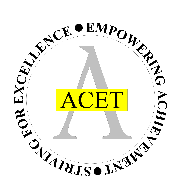 TEACHING ASSISTANT (Level 3) with specialism in Sports Coaching  		 AF – Application Form   		   I – Interview   		   R – References   		   D- DocumentsEssentialDesirableMethod of AssessmentGeneral Qualifications & Training3 GCSEs including English & Maths at Grade C (or equivalent) AF / DEvidence of meeting the Level 3 standards with either an equivalent qualification or experienceAF / DEvidence of a good standard of literacy/numeracy and a commitment to life-long learningAF / D / ICommitment to attend appropriate training and development, taking ownership of personal development and being willing to pursue development opportunitiesAF / I / RAt least Level 1 coaching qualificationAF / DExperienceExperience of working with primary age children in any setting – paid, unpaid, voluntary etcAF / I / RExperience of working with children with delayed language and communication and social interaction and communication difficultiesAF / IExperience of working with children with sensory needsAF / IExperience of working with pupils with varying SEND needsAF / IExperience of coaching sports with primary age childrenAF / ITraining in relevant learning strategies e.g. literacy and/or particular curriculum or learning area such as bilingual, sign language, dyslexia, ICT, maths, English, CACHE etcAF / IGeneral understanding of the early years Foundation Stage curriculum and other basic learning programmesAF / IRecent relevant experience of an educationally inclusive environmentAF / IExperience of working in a nursery / school / academy environmentAF / IGood understanding of child development and learning processesAF / IAn awareness of policies and procedures relating to child protection, health, safety and security, confidentiality and data protection.AF / I / RSkills, Knowledge & AptitudesAble to remain calm under pressure.AF / IAbility to work with minimum supervision at key times and to make simple decisions, in line with agreed procedures/policies e.g. prioritisation of work, appropriate release of sensitive information.AF / IAbility to organise, lead and motivate a teamAF / ICommitment to the promotion of positive values, attitudes and behaviour AF / IAbility to use email and the internet, and standard Microsoft Office software applicationsAF / IPersonal AttributesA mature and flexible outlook with a ‘can-do’ attitudeIGood oral and written communication skillsAF / IGood interpersonal skills - able to deal effectively with a wide range of people at all levels, relating well to children and adultsAF / I / RDiscrete when dealing with sensitive and / or confidential mattersAF / I / RTakes ownership of personal development. Willing to pursue development opportunities.AF / I / RAble to adapt to changing prioritiesAF / IAble to engage, interest and motivate young peopleI / RWork constructively as part of a team AF / I / RListens to others’ points of view, seeks feedback and deals with it constructively, shares knowledge and good practice, adaptable to change for improvementAF / I / ROther RequirementsA pragmatic ‘can-do’ and flexible approach to tasks with an ability to ensure work is completed to the appropriate standards requiredAF / I / RA good sense of humour and perspectiveI / RGood sickness/attendance record in current/previous employment (not including absences resulting from disability)AF / RNo serious health problem which is likely to impact upon job performance (which cannot be accommodated by reasonable adjustments)AF / I / RLicence to driveAFAppointment of the successful applicant will be subject to satisfactory DBS disclosure at an enhanced level (further information can be found at www.disclosure.gov.uk).